  Little Lambs Preschool Calendar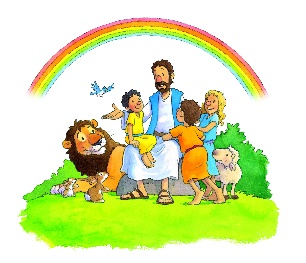 2023 – 2024August 4th 			Preschool Closed for Teacher PlanningAugust 7th 			First Day of Preschool August 10th 			First Day of V.P.KSeptember 4th 		Preschool Closed for Labor DayOctober 16th 		No V.P.K Teacher Planning DayNovember 20th – 24th 	No V. P. K Thanksgiving BreakNovember 23rd & 24th 	Preschool Closed “Happy Thanksgiving”December 25th – 29th	V. P. K Closed Christmas Break***December 25th 		Preschool Closed “Merry Christmas”January 1st 			Preschool Closed “New Year’s”January 1st – 5th 	   	V. P. K Closed Winter BreakJanuary 8th 			No V.P.K Teacher PlanningJanuary 15th			Preschool Closed- M.L King DayFebruary 19th		V. P. K Closed Presidents’ DayMarch 8th 			No V.P.K Teacher PlanningMarch 25th – 29th 		V. P. K Closed for Spring Break ***March 29th  			Preschool Closed for Good FridayApril 26th			V.P.K ClosedMay 24th 			Last Day of V. P. K GraduationMay 27th 			Preschool Closed for Memorial DayMay 31st 			Preschool Closed for Teacher PlanningJuly 4th 			Preschool Closed “Happy Fourth of July”**** Preschool May Close Due to Lack of Attendance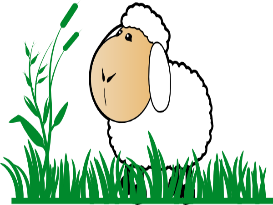 